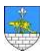 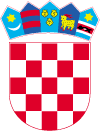        REPUBLIKA HRVATSKABJELOVARSKO – BILOGORSKA ŽUPANIJA                                                         	                                                                                      OPĆINA SIRAČ                   OPĆINSKO VIJEĆE								______________________________KLASA: 363-05/21-01/2URBROJ: 2103-17-02-22-4Sirač, 03.11.2022.Temeljem članka 67., 68. i 69. stavak 1. Zakona o komunalnom gospodarstvu (»Narodne novine«, broj 68/18, 110/18, 32/20) i članka 32. Statuta Općine Sirač (»Županijski glasnik Bjelovarsko-bilogorske županije«, broj 19/09, 06/10, 03/13, 01/18, 03/21) a na prijedlog Općinskog načelnika, Općinsko vijeće Općine Sirač na svojoj 19. sjednici, održanoj dana 03.11.2022. godine, donijelo je  III.IZMJENE PROGRAMAgrađenja komunalne infrastrukture za 2022. godinuČlanak 1.U Programu građenja komunalne infrastrukture za 2022. godinu (»Županijski glasnik Bjelovarsko-bilogorske županije«, broj 12/21, 02/22) u članku 2. u dijelu 1. Postojeće građevine komunalne infrastrukture koje će se rekonstruirati i način rekonstrukcije u točci 1.1. Društveni (kulturni) domovi pod točka 1.1.5. Zgrada Općine – tekuće i investicijsko uređenje mijenja se i glasi:Članak 2.U Programu građenja komunalne infrastrukture za 2022. godinu (»Županijski glasnik Bjelovarsko-bilogorske županije«, broj 12/21, 06/22,) u članku 2. dijelu 1. Postojeće građevine komunalne infrastrukture koje će se rekonstruirati i način rekonstrukcije,  točka 1.1. Društveni (kulturni) domovi, pod točka 1.1.4.Rekonstrukcija doma kulture Kip mijenja se i glasi:Članak 3.U Programu građenja komunalne infrastrukture za 2022. godinu (»Županijski glasnik Bjelovarsko-bilogorske županije«, broj 12/21, 06/22) u članku 2., dijelu 1. Postojeće građevine komunalne infrastrukture koje će se rekonstruirati i način rekonstrukcije, točka 1.4. Groblja mijenja se i glasi:Rekonstrukcija pješačkih staza na grobljuPovećani su troškovi postavljanja vodovodne mreže koji nisu bili planirani u dovoljnom iznosu, te su promijenjeni izvori financiranja. Članak 4.	U Programu građenja komunalne infrastrukture za 2022. godinu (»Županijski glasnik Bjelovarsko-bilogorske županije«, broj 12/21, 06/22,) u članku 2., dijelu 2. Građevine komunalne infrastrukture koje će se graditi u uređenim dijelovima građevinskog područja mijenja se i glasi: Nadstrešnica ispred O.Š. SiračOpćina Sirač je financirala troškove građevinskih radova izrade drvene nadstrešnice u školskom dvorištu koja je izvedena sa 947,50 kn manje od planiranog.Članak 5.U Programu građenja komunalne infrastrukture za 2022. godinu (»Županijski glasnik Bjelovarsko-bilogorske županije«, broj 12/21) članku 2. dijelu 1. Postojeće građevine komunalne infrastrukture koje će se rekonstruirati i način rekonstrukcije, točka 1.2. Nogostupi i ceste, pod točka 1.2.2. Ceste mijenja se i glasi:Članak 6.Ove Izmjene Programa stupaju na snagu osmoga dana od dana objave, a objavit će se u Županijskom glasniku Bjelovarsko-bilogorske županije i na internet stranici Općine Sirač.     Predsjednik:        ___________________         ( Branimir Miler, oec )Zgrada općine – tekuće i investicijsko uređenjePlan proračuna 2022.gPovećanje/smanjenjeNovi plan 2022.gIzvor financiranjaUkupna vrijednost investicije371.510 kn-80.000,00291.510,48Izvor financiranjaPlanirana sredstva u 2021.g371.510 kn-80.000,00291.510,48Izvor financiranjaArhiva - građevinski radovi103.537,060,00103.537,06Opći prihodi i primiciArhiva -nadzor14.125,000,0014.125,00Opći prihodi i primiciArhiva - građevinski radovi55.396,66 kn0,0055.396,66Pomoći državnog proračunaVijećnica – građevinski radovi24.603,340,0024.603,34Opći prihodi i primiciVijećnica – građevinski radovi55.396,66 kn0,0055.396,66Pomoći državnog proračunaKlima18.451,250,0018451,25Opći prihodi i primiciUredi  - uređenje100.000,00 kn-80.000,0020.000,00Kompenzacijske mjereDom Kip (R 721)Plan 2022.gPovećanjeNovi plan 2022.gIzvor financiranjaUkupna vrijednost investicije562.500,000,00562.500,00   Izvor financiranjaPlanirana sredstva u 2022.g562.500,000,00562.500,00   Izvor financiranjaTroškovi građenja150.000,000150.000,00   Pomoći Troškovi građenja400.000,00- 180.000,00220.000,00   Opći prihodi i primiciTroškovi građenja0,00180.000,00180.000,00   Šumski doprinosNadzor12.500,000,0012.500,00   Opći prihodi i primiciRekonstrukcija pješačkih staza na grobljuPlan proračuna 2022.gPovećanje/smanjenjeNovi plan 2022.gIzvor financiranjaUkupna vrijednost investicije549.125,0011.839,00560.964,00Izvor financiranjaPlanirana sredstva u 2022.g549.125,0011.839,00560.964,00Izvor financiranjaGrađevinski radovi340.000,000,00340.000,00Pomoći Građevinski radovi183.125,000,00161.425,00Opći prihodi i primiciGrađevinski radovi0,000,0021.700,00Šumski doprinosTroškovi postavljanja vodovodne mreže26.000,0010.428,0036.428,00Opći prihodi i primiciTroškovi postavljanja vodovodne mreže0,001.411,001.411,00PomoćiGroblje Miljanovac (R 679)Plan 2022.gPovećanjeNovi plan 2022.gIzvor financiranjaUkupna vrijednost investicije10.000,00/10.000,00Izvor financiranjaPlanirana sredstva u 2022.g10.000,00/10.000,00Izvor financiranjaOstali troškovi10.000,00-10.000,000,00Opći prihodiOstali troškovi0,0010.000,00Šumski doprinosGroblje Kip (R 792)Plan 2022.gPovećanjeNovi plan 2022.gIzvor financiranjaUkupna vrijednost investicije10.000,00/10.000,00Izvor financiranjaPlanirana sredstva u 2021.g10.000,00/10.000,00Izvor financiranjaOstali troškovi10.000,00-10.000,000,00Opći prihodiOstali troškovi0,0010.000,00Šumski doprinosNadstrešnica ispred O.Š. Sirač (R 835)Plan proračuna 2022.gPovećanje/smanjenjeNovi plan 2022.gIzvor financiranjaUkupna vrijednost investicije68.000,00   - 947,5067.052,50Izvor financiranjaPlanirana sredstva u 2022.g68.000,00   - 947,5067.052,50Izvor financiranjaTroškovi tehničke dokumentacije68.000,00   - 947,5067.052,50Opći prihodi i primiciCesta Pakrani-Bijela-Borki (R 586)Plan 2022.gPovećanjeNovi plan 2022.gIzvor financiranjaUkupna vrijednost investicije5.000,00/5.000,00Izvor financiranjaPlanirana sredstva u 2021.g5.000,00/5.000,00Izvor financiranjaTroškovi građenja5.000,00-5.000,000,00 PomoćiTroškovi građenja0,005.000,00Šumski doprinosOdvojak u Kipu (R 753)Plan 2022.gPovećanjeNovi plan 2022.gIzvor financiranjaUkupna vrijednost investicije80.000,00   306.875,00   386.875,00   Izvor financiranjaPlanirana sredstva u 2021.g80.000,00   306.875,00   386.875,00   Izvor financiranjaTroškovi građenja80.000,00   0,00   80.000,00   Šumski doprinosTroškovi građenja0,00   80.000,00   80.000,00   Komp.mjereTroškovi građenja0,00   176.000,00   176.000,00   PomoćiTroškovi građenja0,00   36.500,00   36.500,00   Opći prihodiNadzor0,00   11.250,00   11.250,00   Opći prihodiTroškovnici i dokumentacija0,00   3.125,00   3.125,00   Opći prihodiR.br.OpisPlan 2022.gPovećanjeNovi plan 2022.gIzvor financiranja1.Rekonstrukcija pješačkih staza na groblju549.125,00   11.839,00   560.964,00   Pomoći, Opći prihodi, Šumski doprinos2.Groblje Miljanovac 10.000,00   0,00   10.000,00   Šumski doprinos3.Groblje Kip 10.000,00   0,00   10.000,00   Šumski doprinos4.Nadstrešnica ispred O.Š. Sirač (R 835)68.000,00   947,50   67.052,50   Opći prihodi5.Dom Kip562.500,00   62.500,00   562.500,00   Pomoći, Opći prihodi, Šumski doprinos6.Cesta Pakrani-Bijela-Borki 5.000,00   0,00   5.000,00   Šumski doprinos7.Odvojak u Kipu80.000,00   306.875,00   386.875,00   Pomoći, Opći prihodi, Šumski doprinos, Komp.mjereUKUPNO1.284.625,00   382.161,50   1.602.391,50   